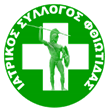 ΕΛΛΗΝΙΚΗ ΔΗΜΟΚΡΑΤΙΑΙΑΤΡΙΚΟΣ ΣΥΛΛΟΓΟΣ ΦΘΙΩΤΙΔΑΣΌθωνος 1 Λαμία - 35100τηλ.- fax: 22310 22001, e-mail: info@isf.gr, site: isf.gr ΛΑΜΙΑ 01-06-2021                          ΑΠ: 405              ΠΡΟΣ ΙΑΤΡΟΥΣ – ΜΕΛΗ  ΙΣ ΦΘΙΩΤΙΔΑΣ ΛΑΜΙΑ     ΘΕΜΑ: « Αιτιολόγηση απουσιών μαθητών/τριών  Β΄ θμιας Εκπαίδευσης ».   Κες/οι Συνάδελφοι.   Κατόπιν επικοινωνίας του Ιατρικού Συλλόγου Φθιώτιδας με την  Δ/νση Β΄ θμιας Εκπαίδευσης Στερεάς Ελλάδας σας ενημερώνουμε βάση της Υπουργικής Απόφασης της 31-05-2019 ( ΦΕΚ 2005/31-05-2019 Τεύχος Β΄ ) για την αιτιολόγηση απουσιών ισχύουν τα εξής:   α) Για απουσίες από τα μαθήματα μαθητών/τριών έως πέντε εργάσιμες ημέρες αρκεί βεβαίωση Δημοσίου ή Ιδιωτικού Νοσηλευτικού ιδρύματος ή ιδιώτη ιατρού.   β) Για απουσίες από τα μαθήματα μαθητών/τριών άνω των πέντε εργάσιμων ημερών και έως είκοσι εργάσιμες ημέρες που οφείλονται σε σοβαρά περιστατικά, απαιτείται ιατρική γνωμάτευση ή εξιτήριο από  Δημόσιο Νοσοκομείου με σφραγίδα Συντονιστή Διευθυντή Ε.Σ.Υ. ή δικαιολογητικό από Ιδιωτικό Νοσοκομείο με σφραγίδα του Θεράποντα ιατρού και του Διοικητικού Διευθυντή του ιδρύματος.   Σας επισυνάπτουμε ως συννημένο έγγραφο 1, την υπ΄ αριθμ. 79942/ΓΔ4/31-05-2019, άρθρο 24 , παρ. 3 & 4 Υπουργική απόφαση).              Ο  ΠΡΟΕΔΡΟΣ                                                       Ο Γ. ΓΡΑΜΜΑΤΕΑΣ ΓΕΩΡΓΙΟΥ ΧΡΗΣΤΟΣ – ΔΗΜΗΤΡΙΟΣ                             ΝΤΟΥΖΓΟΣ  ΑΘΑΝΑΣΙΟΣ